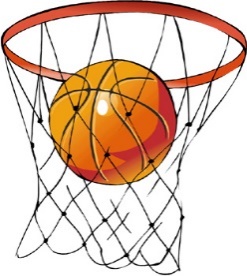 JuneJuly5-8Monday- ThursdayLonghorn Basketball Camp 1st-6th9:00- 12:00pm5Monday Basketball Open Gym ( Reading)4:00-5:30pm8WednesdayBasketball Open Gym ( Reading)4:00-5:30pm5-8Monday- ThursdayLonghorn Basketball Camp 7th-9th9:00- 12:00pm15ThursdayBasketball Open Gym12:00- 2:0022ThursdayBasketball Open Gym12:00-2:0017MondayBasketball Open Gym12:00-2:0019WednesdayBasketball Open Gym12:00-2:0024MondayBasketball Open Gym12:00-2:0026WednesdayBasketball Open Gym12:00-2:00